Trick or Treat FitnessSTUDENT TARGETSSTUDENT TARGETSSkill: I will perform fitness exercises with a focus on form and safety.Cognitive: I will discuss aerobic capacity and the benefits of being active with family and friends.Fitness: I will work to actively engage in order to increase my heart rate.Social/Emotional: I will share space and equipment with my classmates.Skill: I will perform fitness exercises with a focus on form and safety.Cognitive: I will discuss aerobic capacity and the benefits of being active with family and friends.Fitness: I will work to actively engage in order to increase my heart rate.Social/Emotional: I will share space and equipment with my classmates.EQUIPMENT & SET-UP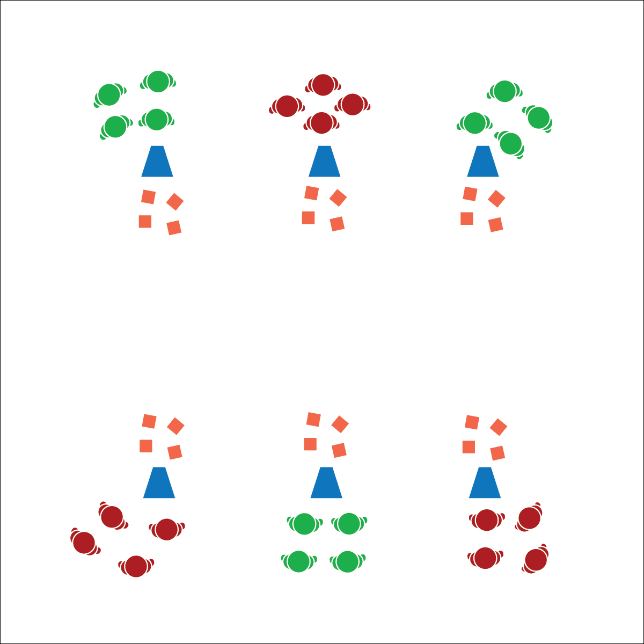 Equipment:24 - 48 bean bags6 large cones6 task tentsTrick or Treat Fitness Station CardsSet-Up:Create a station circuit using 6 cones, task tents, and station cards. Place 4 - 8 bean bags at each station.Divide students into equal groups and send each group to a station.ACTIVITY PROCEDURESACTIVITY PROCEDURESThis activity is called Trick or Treat Fitness! The object is to collect a treat at each station. You’ll do that by completing the exercise on the station card.When the music starts, it’s time to trick or treat. Once you’ve collected a treat at your current station, jog clockwise to the next station and place your treat next to the cone. Collect a new treat by completing the exercise on the new station card.Note: Students should only be carrying 1 treat at a time from cone to cone. If you have enough “treats” (bean bags) you could modify the activity to allow students to collect as many as possible.This activity is called Trick or Treat Fitness! The object is to collect a treat at each station. You’ll do that by completing the exercise on the station card.When the music starts, it’s time to trick or treat. Once you’ve collected a treat at your current station, jog clockwise to the next station and place your treat next to the cone. Collect a new treat by completing the exercise on the new station card.Note: Students should only be carrying 1 treat at a time from cone to cone. If you have enough “treats” (bean bags) you could modify the activity to allow students to collect as many as possible.DEBRIEF QUESTIONS DEBRIEF QUESTIONS DOK 1: How can you recognize an activity that helps improve aerobic capacity?DOK 2: What are all of the things that you know about aerobic capacity?DOK 3: How could you change the way you trick or treat during this activity that could help you improve aerobic capacity?DOK 1: How can you recognize an activity that helps improve aerobic capacity?DOK 2: What are all of the things that you know about aerobic capacity?DOK 3: How could you change the way you trick or treat during this activity that could help you improve aerobic capacity?PRIORITY OUTCOMESPRIORITY OUTCOMESFitness Knowledge:Grades K-2: Identifies the heart as a muscle that grows stronger with exercise/play and physical activity.Grades 3-5: Identifies activities that require and/or improve the components of fitness.Fitness Knowledge:Grades K-2: Identifies the heart as a muscle that grows stronger with exercise/play and physical activity.Grades 3-5: Identifies activities that require and/or improve the components of fitness.